Candidate CV No   :  359053Abdul.359053@2freemail.com  Abdul SENIOR LEVEL PROFESSIONALDedicated & knowledgeable professional aiming for middle level assignments in Software Development with an organization of high repute in IT sector - Offering rich business acumen & record of flawless service, rich business acumen & achievements across a diverse range of functionsPROFILE SUMMARY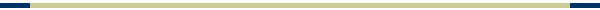 A competent professional with nearly  10  years and 4 months of experience in:Software Development			Project Execution			Requirement GatheringClient Relationship Management		Installation & Configuration		TestingHands-on experience in managing projects within time & cost parameters and as per organizations’ quality standards Skilled in implementing software development systems in organization and designing & developing various projectsConversant with J2EE Application Development, JSF 2.2, RichFaces,  JSP, Servlet, Spring 3.0,  HTML5,AngularJS, JavaScript, JQueryWell versed with JBOSS server, Apache Tomcat Server,  Eclipse, NetBeans IDE, WebLogic Workshop IDEGained significant exposure of working Sybase Afaria, BlackBerry Enterprise Server and Sybase Unwired PlatformAn effective communicator with good analytical, planning, problem solving and interpersonal skills ORGANISATIONAL EXPERIENCESince Sep’12 			NIIT Technologies, Dubai as Technology ConsultantDec’09–Sep’12			Defiance Technologies Limited, Chennai as Senior Software EngineerSep’06–Nov’09			Krish Cricket Ltd., Chennai as Java DeveloperKey Result Areas:Working on:Various frameworks like Spring, JSF, RichFaces, Apache Beehive, Groovy & Grails, Scooter, JPA and HibernateJava, J2EE Technology, J2me, Oracle, MySQL, PostGreSql, and SQL Server 2005Providing post-implementation, application maintenance & enhancement support regarding systems, requirement gathering, system analysis & finalization of technical specifications  Planning project activities viz. scoping, estimation, tracking, delivery management & post implementation support Monitoring project progress for ensuring quality & timeliness of deliverables and reporting on progress and escalating issues Managing, developing, implementing and providing support for business application software for clients Directing software development activities for client’s business process mapping and identifying appropriate development methodology Analyzing clients’ requirements & providing them best solutions involving evaluation & definition of scope of project and finalization of project requirementsManaging all aspects of the SDLC inclusive of requirement study & analysis, suggesting technology-based solutions, development, deployment and implementation of business solutions Addressing all important issues & defining best practices for project support & documentation Achievements:With Defiance Technologies LimitedHolds the distinction of receiving recognition certificate for delivering and rolling out web application toolWith NIIT Technologies (Client: Emirates Group IT)Awarded with NAJM Bronze From Client  Emirates IT- for BeanCounter ApplicationIT SKILLSWell versed with:Languages:				Core Java, J2EE, J2me & RIMWeb Technologies:			JSF,Richfaces, JSP, JSTL, HTML5,AngularJS, XML, JQuery, CSS & JSMobile Technologies:			BlackBerry, Android, JQueryMobile & Cordova 2.9Frameworks:				Spring 3.0, Apache Beehive, GrailsORM :					JPA,Hibernate.Mobile Device Management :		Sybase Afaria & BlackBerry Enterprise ServerMobile Middleware :			Sybase Unwired Platform 2.0Application Servers:			 JbossWebServers:				Apache TomcatDatabase:				Oracle 11g, MySql 5.0 Tools and IDE:				Eclipse IDE, NetBeans 6.8 & WebLogic WorkshopConfiguration Tool:			Ant and SVNEDUCATIONB.E. (Computer Science) from Anna University, Chennai in 2005ANNEXUREProjects Handled at NIIT Technologies LimitedProject No.:1Title:		GWS- Group Booking SeriesType:		Development ProjectRole: 		Senior Software EngineerPeriod:		Feb 16 – Till DateClient: 		Emirates Group, DubaiEnvironment: 		JBOSS 6.3 Server, spring 3.0,AngularJS, HTML5.Description: 		Emirates Airline deals with a significant percentage of group series traffic across the network based on the series contracts with travel agencies and tour operators across the globe. Typically, travel agencies and tour operators submit the big deal requests once or twice in a year for blocking the seats with special fare which involves similar travel patterns and multiple departures. Also, series requests from rest of the tour operators are submitted from various points of sales stations on a daily basis in multiple patterns and requests for PNR creations. 		Currently, the request is created in a specified excel sheet format by Emirates outstations sales office and sent to Revenue Optimisation team for approval and subsequent PNR creation which is a manual process. A new module needs to be developed in GWP system in order to create series group request similar to ad-hoc group request as a first phase of the complete automation of series group booking process. 		This enhancement will enable the business to start automating the series group booking process by introducing the series group request module in the GWP system and its subsequent PNR creation.  Key Result Areas:Developed the UI screens, service layer and RepoLayer for the application.Responsible for testing the application and solving the issuesInvolved in  technical design discussion and page flows for the systemProject No.:2Title:		Bean counterType:		Development ProjectRole: 		Senior Software EngineerPeriod:		Nov 14 – Jan 16Client: 		Emirates Group, DubaiEnvironment: 		JBOSS 6.3 Server, spring 3.0, HTML5, Tibco Web Services, JPA, Angular JS, Spring Rest ServicesDescription: 	The Objective of this application is to enhance a new functionality in RTDP system to shut / open the class automatically when the booking count reaches the demarcated threshold value.  Different threshold values can be configured for the same flight/OD/Class for different departure dates and other parameters.  This would help them for efficient monitoring and controlling the booking counts to maximize the revenue and also it reduces human interventions. The key features of the applications are:Rule Engine Process- this is a automation process which runs at the backend server based on a frequency basisA Rule creation screen is designed based on different Rule Group The application has the feature to manually approve the Rules or the Rule engine Process will automatically approve the rules.Key Result Areas:Developed the Rest Services in the Middleware system with help of JPA and Spring Rest service.Accessed the Tibco webservice for hitting MARS/RTDP system for Shut/open process.Responsible for testing the application and solving the issuesInvolved in  technical design discussion and page flows for the systemProject No.:3Title:		SIDASR, Emirates – DubaiType:		Enhancements and SupportRole: 		Senior Software EngineerPeriod:		Mar 14 – Oct 14Client: 		Emirates Group, DubaiEnvironment: 		JBOSS 5.1 Server, Spring, HTML5, Apache CFX Web Services, JQuery Mobile, CORDOVA & IPAD Mobile Platform: 	IOSDescription: 		ASR iPad application allows user to report safety incident using iPad. The key features of the applications are:ASR iPad Application will allow pilots and flight crew to report air safety related events to the SiD system using their personal iPadThe application with its easy to use interface & extensive functionality does not require you to be connected to an internet connection for creating the ASRThe application uses secured way of storing the details in iOS keychainKey Result Areas:Designing application with HTML 5 as front end and Spring MVC Controller as Middle Ware which connect to WSDL services and display data in the front endResponsible for testing application and solving the issuesDeveloped technical design and page flows for the systemProject No.:4Title:		ERPLite, Emirates-DubaiType:		Enhancements and SupportRole: 		Senior Software EngineerPeriod: 		Feb 13 – Dec 14Client: 		Emirates Group, DubaiEnvironment: 		JBOSS 5.1 server, Spring, HTML5, Apache CFX Web services, JQuery Mobile, Oracle 11g, BB6, BB5 and IPhone Mobile Platform: 	IOS, BlackBerry & AndroidDescription: 		Developing mobile application with ERP which helps the managers to approve purchase orders and procurement management & requisitions approvals. The buyer’s or requestors will raise the request in Oracle IProcurement Shop which will go through managerial hierarchy for approvals. The managers can access the application directly through application and can launch application from E-mail link. Key Result Areas:Responsible for designing:BlackBerry native application which connects Spring MVC Middle Ware directly Web services used to expose the data to the middle wareTechnical design and page flows for the systemProject No.:5Title:		Procurement Approval Web Application, Emirates-DubaiType:		Development and SupportRole: 		Senior Software EngineerClient: 		Emirates Group, DubaiPeriod: 		Oct’12 – Till DateEnvironment: 		JBOSS 6.3 Server, JSF, XHTML, Oracle 11g and JFoundation Framework 4.1Description:		A Web tool to Raise and approve PO Request Na PMA Request with ERP which helps the managers to approve purchase orders and procurement management & requisitions approvals. The buyer’s or requestors will raise the request in Web IProcurement Tool which will go through managerial hierarchy for approvals. The managers can access the application directly through application and can launch application from E-mail link.Key Result Areas:Creating application with XHTML, JSF as front end & JFoundation MVC Controller as Middle WareResponsible for testing application and solving the issuesDeveloped technical design and page flows for the systemProjects Handled at Defiance Technologies LimitedProject No.:6Title:			Vehicle MDM Bench System, EBIZRole: 			Team MemberPeriod: 			Mar’10 – Feb’11Environment: 		Java, Apache Beehive, JSP, Servlets, JSTL, My SQL, SVN & TomcatDescription: 	This was data management type application. Major process in this application was to maintain all information about the vehicle exhaust system. It started from creating all basic information about the vehicle, emission, etc. and mapping an article i.e. particular exhaust system to a vehicle or group of vehicles and mapping an ebis article to it and its euro standard testing inform. This application also had a data migration module, which was to facilitate import for data from various flat file formats like text, excel and CSV files the database tables.Key Result Areas:Designed application using Apache BeehivePrepared technical design and page flows for EbisProject No.:8Title:			Telematics, Ashok LeylandRole: 			Team MemberPeriod: 			Dec’09 – Feb’10Environment: 		Java, J2EE, Apache beehive, WeblogicServer, Tomcat & MySQLTools: 		IText and POIDescription: 	An online vehicle tracking system with integration of GPS hardware. The product features the tracking of fleet of vehicles and had option of monitoring all the vehicles from a single screen which gave the whereabouts of the vehicle with live data. The exact location of the vehicle was shown on the map using GIS technology. Vehicle based reports could be generated graphical & text based with options to export to PDF, excel & CSV. Using Service Alert module ALERTS were sent to the users to help them to get vehicles related data. Alerts were sent in mail & message too. 		Analysis module was provided to provide the users a chance to analyze vehicles performance and graphs were provided for this reason. Reports module was present to offer users to take reports on the basis of many conditions to check the performance of drivers, vehicle and etc. Customers were allowed to view their monthly usages and charges with the help of billing module. They were allowed to retrieve receipts through online.Key Result Areas:Designed application using Apache Beehive FrameworkPrepared technical design and page flows for BOSS